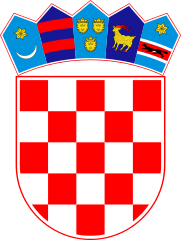 KLASA: 021-05/19-01/31URBROJ: 2178/02-03-19-1Bebrina, 10. rujna 2019. godineNa temelju članka 27. i članka 35. stavka 1. točka 2. Zakona o lokalnoj i područnoj (regionalnoj) samoupravi („Narodne novine“, br. 33/01, 60/01, 129/05, 109/07, 125/08, 36/09, 150/11, 144/12, 19/13, 137/15. i 123/17.) i članka 32. Statuta Općine Bebrina („Službeni vjesnik Brodsko-posavske županije“ broj 02/2018) na 22. sjednici Općinskog vijeća općine Bebrina održanoj dana 10. rujna 2019. godine, donosi seODLUKAo davanju suglasnosti za provedbu ulaganja na području općine Bebrina za projekt „EASYBIKE“Članak 1.Ovom Odlukom daje se suglasnost Općini Bebrina za provedbu ulaganja na području jedinice lokalne samouprave Općine Bebrina u okviru projekta „EASYBIKE“.Cilj ulaganja je povećanje kvalitete i  standarda života građana, poticanje korištenja informacijsko komunikacijskih tehnologija od strane građana u svrhu održivog razvoja i poticanje učinkovite prilagodbe klimatskim promjenama kroz edukacije, organizaciju održivog prometa, povećanje energetske učinkovitosti, uštede energije i energenata, zaštitu okolišta, smanjenje štetnih emisija i smanjenje otpada. Članak 2.Ulaganje iz članka 1. ove Odluke prijavljeno je na Javni poziv za sufinanciranje projekata primjene koncepta „Pametnih gradova i općina“ koji je objavio Fond za zaštitu okoliša i energetsku učinkovitost.Članak 3.Ovom odlukom ovlašćuje se Općinski načelnik na donošenje pojedinačnih odluka o  provedbi ulaganja.Članak 4.Ova Odluka stupa na snagu danom objave u Službenom vjesniku Brodsko-posavske županije.OPĆINSKO VIJEĆE OPĆINE BEBRINAPredsjednik Općinskog vijećaMijo BelegićDOSTAVITI:Službeni vjesnik Brodsko-posavske županijeDosje sjednicaPismohrana.